Publicado en Palma de Río el 24/06/2024 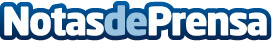 Cocipal2000, revoluciona el diseño de cocinas en Fuengirola y Palma del RíoCOCIPAL 2000 es una empresa familiar que nace en 1973 a través de un proyecto innovador y exclusivo de fábrica de cocinas. Daniel y Antonio fueron junto a su padre los encargados de desarrollar la idea de negocio en toda AndalucíaDatos de contacto:Cocipal2000Cocipal 2000952 638 993Nota de prensa publicada en: https://www.notasdeprensa.es/cocipal2000-revoluciona-el-diseno-de-cocinas_1 Categorias: Interiorismo Andalucia Mobiliario http://www.notasdeprensa.es